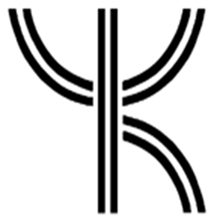 Välkommen till Årsmöte, middag, föreläsning med Anna Jansson och ljuständningsceremoni!Ännu ett verksamhetsår har gått om än ett annorlunda med inställda träffar och pandemi men nu är det dags för årsmöte 2022, Valberedningen har gjort ett gott jobb, så årsmötet ska säkert gå snabbt och bra. Årets Yrkeskvinna 2021, Anna Jansson kommer till oss och berättar om sitt författarskap som satt Örebro på kartan.God mat och dryck som består av viltfärsbiffar, ugnsbakade rotfrukter, svampsås 1 glas vin, kaffe o kaka och kvällen avslutas med den stämningsfulla ljuständningen.Tid:	onsdagen den 16 mars. Mingel från kl 17:30, årsmöte 18.00Plats:	Margareta Festvåning, Drottninggatan, ÖrebroPris:	250 kr för medlemmar, Gäster betalar 300:-.             Betala till Pg 16 16 49-9 Anmälan:	Anmälan sker till www.yk-orebro.se senast den 10 mars. Betala till Pg.  16 16 49-9 i samband med anmälan så har man en plats. Anmälan är bindande. Ingen återbetalning sker vid avbokning.Välkomna